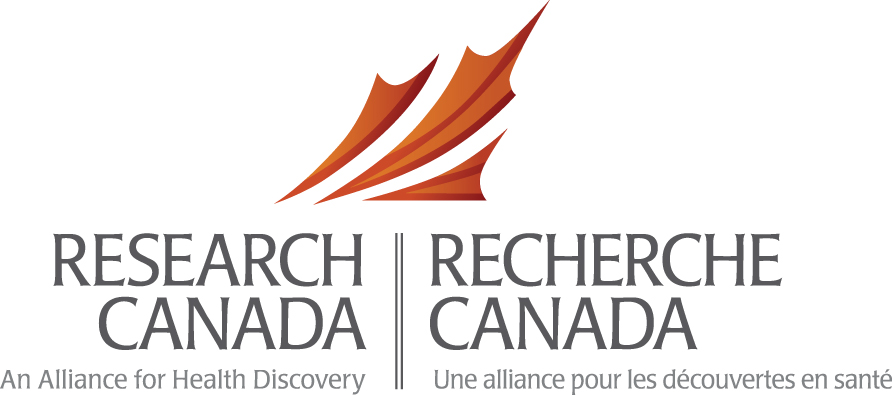 Speaking Notes for Ms. Carol HughesGame Changers in Health Research and Health Innovation Virtual PanelMay 10, 2022|4:00 to 5:30 pm ET[You will be invited to speak by Ms. Pamela Fralick, Innovative Medicines Canada]Merci, Pamela.  I would like to acknowledge that I am on the unceded traditional territory of the Algonquin Anishinabe today.J'ai maintenant le plaisir de vous informer que nous avons plusieurs événements prévus pour les parlementaires dans les mois à venir. Our next Game Changers Event is a Luncheon that will be held on June 8. We will be hearing from researchers who specialize in a variety of topics, including disease modelling and mathematical epidemiology and immunology, Northern food systems and food security and climate effects on global health.We would also like to invite all of our Parliamentary guests to an Open Science Panel, which will be held in advance of the Luncheon on the morning of June 8. Il ne s'agit pas d'un événement traditionnel du Comité parlementaire sur la recherche en santé et aura lieu en personne au Fairmont Château Laurier. Nous présenterons des leaders d'opinion de la communauté intéressés à apporter de la transparence au processus scientifique. They will talk about how scientists practice open science, why it is the fastest way to get information out quickly and why that matters to researchers and decision makers.Restez à l'écoute pour tous les détails de ces événements et les dates des événements futurs à l'automne.I would now like to call on Senator Ravalia, who will be introducing our Moderator and lead us straight into our Panel Presentation.[You have completed your speaking role for this event.]